الميدان: أنشطة عددية الميدان: أنشطة عددية المستوى: سنة اولىالمذكرة:1AM A00 المقطع : الكتابات الكسرية والعشريةالمقطع : الكتابات الكسرية والعشرية وضعية : الغواصة والجبل الجليدي وضعية : الغواصة والجبل الجليدينص الوضعية الإنطلاقيةالوضعية :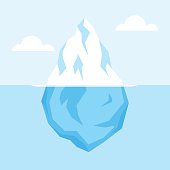 لاتزال الجبال الجليدية العائمة تشكل خطرا حقيقيا على السفن بالرغم من التطورات 
التكنولوجية التي تسمح بكشفها .
- تمثل الصورة (1) جبلا جليديا عائما إرتفاعه الكلي 800m وخمس إرتفاعه خارج الماء .1/ أكتب في شكل كسر الجزء المغمور منه .2/ أحسب طول الجزء المغمور والجزء الجزء الخارج من الماء للجبل .3/ ماهو العمق الذي ينبغي أن تكون فيه الغواصة حتى تجتاز هذا الجبل بسلام ؟ - تقدمت الغواصة كثيرا من الجبل وكانت على وشك الاصطدام عند عمق ثلاث اخماس ارتفاع الجبل 4/ أرسم نصف مستقيم مدرج وحدد عليه بكسر نقطة اصطدام الغواصة بالجبل .-لاحظ قائد الغواص ان هذا الجبل هش ويستطيع ضربه بتوربيد ليخترق الجبل ويقلل الأضرار ولكي   ينقص سرعة الغواصة الى الحد الأدنى الذي يجنبه تحطم الغواصة  وهو 11 عقدة بحرية .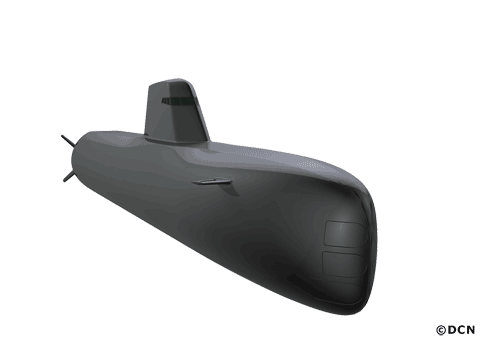 - اذا علمت ان سرعة التوربيد وصلت لـ 98 عقدة بحرية وهي عشرة مرات سرعة الغواصة بعد أن انطلق منها .5/ كم اصبحت سرعة الغواصة  بعد ان انطلق منها الطوربيد ؟6/ هل ستنجوا الغواصة من التحطم ؟ معلومات : (التوربيد هو قذيفة بحرية)   
(العقدة البحرية هي وحدة السرعة في البحر).الوضعية :لاتزال الجبال الجليدية العائمة تشكل خطرا حقيقيا على السفن بالرغم من التطورات 
التكنولوجية التي تسمح بكشفها .
- تمثل الصورة (1) جبلا جليديا عائما إرتفاعه الكلي 800m وخمس إرتفاعه خارج الماء .1/ أكتب في شكل كسر الجزء المغمور منه .2/ أحسب طول الجزء المغمور والجزء الجزء الخارج من الماء للجبل .3/ ماهو العمق الذي ينبغي أن تكون فيه الغواصة حتى تجتاز هذا الجبل بسلام ؟ - تقدمت الغواصة كثيرا من الجبل وكانت على وشك الاصطدام عند عمق ثلاث اخماس ارتفاع الجبل 4/ أرسم نصف مستقيم مدرج وحدد عليه بكسر نقطة اصطدام الغواصة بالجبل .-لاحظ قائد الغواص ان هذا الجبل هش ويستطيع ضربه بتوربيد ليخترق الجبل ويقلل الأضرار ولكي   ينقص سرعة الغواصة الى الحد الأدنى الذي يجنبه تحطم الغواصة  وهو 11 عقدة بحرية .- اذا علمت ان سرعة التوربيد وصلت لـ 98 عقدة بحرية وهي عشرة مرات سرعة الغواصة بعد أن انطلق منها .5/ كم اصبحت سرعة الغواصة  بعد ان انطلق منها الطوربيد ؟6/ هل ستنجوا الغواصة من التحطم ؟ معلومات : (التوربيد هو قذيفة بحرية)   
(العقدة البحرية هي وحدة السرعة في البحر).الوضعية :لاتزال الجبال الجليدية العائمة تشكل خطرا حقيقيا على السفن بالرغم من التطورات 
التكنولوجية التي تسمح بكشفها .
- تمثل الصورة (1) جبلا جليديا عائما إرتفاعه الكلي 800m وخمس إرتفاعه خارج الماء .1/ أكتب في شكل كسر الجزء المغمور منه .2/ أحسب طول الجزء المغمور والجزء الجزء الخارج من الماء للجبل .3/ ماهو العمق الذي ينبغي أن تكون فيه الغواصة حتى تجتاز هذا الجبل بسلام ؟ - تقدمت الغواصة كثيرا من الجبل وكانت على وشك الاصطدام عند عمق ثلاث اخماس ارتفاع الجبل 4/ أرسم نصف مستقيم مدرج وحدد عليه بكسر نقطة اصطدام الغواصة بالجبل .-لاحظ قائد الغواص ان هذا الجبل هش ويستطيع ضربه بتوربيد ليخترق الجبل ويقلل الأضرار ولكي   ينقص سرعة الغواصة الى الحد الأدنى الذي يجنبه تحطم الغواصة  وهو 11 عقدة بحرية .- اذا علمت ان سرعة التوربيد وصلت لـ 98 عقدة بحرية وهي عشرة مرات سرعة الغواصة بعد أن انطلق منها .5/ كم اصبحت سرعة الغواصة  بعد ان انطلق منها الطوربيد ؟6/ هل ستنجوا الغواصة من التحطم ؟ معلومات : (التوربيد هو قذيفة بحرية)   
(العقدة البحرية هي وحدة السرعة في البحر).غايات الوضعية التعلمية وطبيعتهااجراء مختلف العمليات (ضرب- جمع – قسمة)اجراء مختلف العمليات (ضرب- جمع – قسمة)اجراء مختلف العمليات (ضرب- جمع – قسمة)السندات التعليمية المستعملةالنص في قصاصات أو على السبورةالنص في قصاصات أو على السبورةالنص في قصاصات أو على السبورةصعوبات متوقعةفكرة الحل لا تظهر بسهولة بسبب كثرة المعطياتفكرة الحل لا تظهر بسهولة بسبب كثرة المعطياتفكرة الحل لا تظهر بسهولة بسبب كثرة المعطياتالموارد المعرفية والموارد المجندة لحل الوضعيةالعمليات على الأعداد العشرية والكسرية العمليات على الأعداد العشرية والكسرية العمليات على الأعداد العشرية والكسرية الكفاءات العرضية المجندة لحل الوضعية- يلاحظ ويستكشف ويحلل ويستدل منطقيا . - يعبر بكيفية سليمة ويبرر بأدلة منطقية .
- يحل وضعيات مشكلة بسيطة . - يمارس سلوك العمل المستقل لتوسيع ثقافته العلمية والتكوين الذاتي طوال الحياة- يلاحظ ويستكشف ويحلل ويستدل منطقيا . - يعبر بكيفية سليمة ويبرر بأدلة منطقية .
- يحل وضعيات مشكلة بسيطة . - يمارس سلوك العمل المستقل لتوسيع ثقافته العلمية والتكوين الذاتي طوال الحياة- يلاحظ ويستكشف ويحلل ويستدل منطقيا . - يعبر بكيفية سليمة ويبرر بأدلة منطقية .
- يحل وضعيات مشكلة بسيطة . - يمارس سلوك العمل المستقل لتوسيع ثقافته العلمية والتكوين الذاتي طوال الحياةالقيم والمواقفـ يستعمل الترميز العالميـ تنمية روح البحثـ يستعمل الترميز العالميـ تنمية روح البحثـ يستعمل الترميز العالميـ تنمية روح البحث